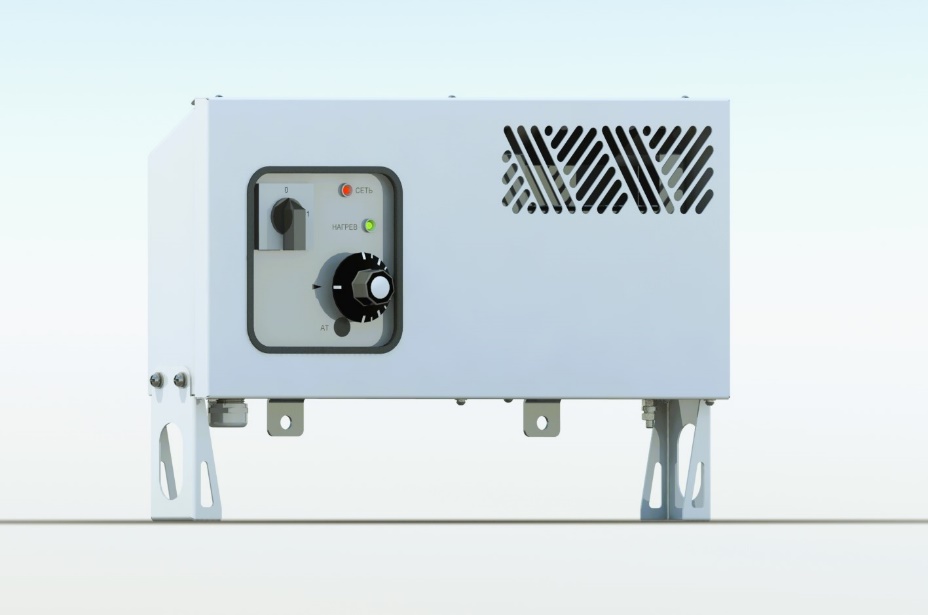 Технические характеристики ОКС 300(обозначение основного конструкторского документа - ИАБЕ.681934.014)* Допускается питание от сети 1N~50 Гц на соответствующее напряжение** Наличие напольного крепления оговаривается при заказе.Технические характеристикиЗначение параметровНаименование изделияОКС-300Мощность обогревателя, кВт0,3Род токаПеременный двухфазный* и трехфазныйЧастота, Гц50Напряжение, В220/230; 380/400Количество блоков ТЭН/ количество ТЭНов в блоке1/3Характеристика одного ТЭНа, кВт0,1Степень защитыIP 44Наличие аварийного датчикаЕстьНаличие встроенного выключателяЕстьВозможность напольного крепления**ЕстьГабариты изделия (ДхШхВ), мм450х123х242Масса изделия, кг5,6